Завдання для асинхронного формату дистанційного навчанняна 23 травня 2022 року1  клас2 клас3 клас4 класНавчання грамоти (читання).Українська народна казка ''Рукавичка''. Слова- назви дії предметів.https://www.youtube.com/watch?v=THzOFKM_34ohttps://www.youtube.com/watch?v=3x5RXBftsGshttps://www.youtube.com/watch?v=bY8REmliBMAhttps://www.youtube.com/watch?v=iOdmhIJWr2Mhttps://www.youtube.com/watch?v=Uyu3ofQE3vQМатематикаДії з двоцифровими числами. Творча робота над задачею.Побудова відрізків.https://www.youtube.com/watch?v=7OqTH4x2rHEhttps://www.youtube.com/watch?v=cD2yC-796tcНавчання грамоти (письмо).Навчання грамоти (письмо).Виконання мовних вправ.Списування з друкованого тексту. https://www.youtube.com/watch?v=1P7fPFhXmAUhttps://www.youtube.com/watch?v=QzZGbL0o7hcАнглійська моваANIMALS Вивчаємо літери Uu. Vv. Xxhttps://www.youtube.com/watch?v=ieGmKKxWhbc&list=PL_LuouJxX509HWPAJ-T5lH5qmFqSOWGfz&index=47https://www.youtube.com/watch?v=Ta7hW4P67uQ&list=PL_LuouJxX509HWPAJ-T5lH5qmFqSOWGfz&index=48https://www.youtube.com/watch?v=B2huPKqGvDY&list=PL_LuouJxX509HWPAJ-T5lH5qmFqSOWGfz&index=50ЛогопедіяПовторити артикуляційні вправи для постановки шиплячих звуківhttps://m.youtube.com/watch?v=NZGntRapkSQВиконати пальчикові вправи ,,Дні тижня,, вправи для розвитку міжпівкульної взаємодіїДидактична гра ,,Визнач перший звук в словах,,Велосипед, носоріг, дерево, огірок, алфавіт, індик, зошит, журнал, диня, банка, чашка, картопля, парасоля, цуцик.ФізкультураРозминка. ЗРВ на місці https://youtu.be/zcuymwxVHk0:Вправи на поставу:  https://youtu.be/-KGiS5KCfwI https://zatyshok.net.ua/9122/Вправи з великим м’ячем: https://youtu.be/Mddi8a8bISMhttps://www.youtube.com/watch?v=az6s45DmDjIРуханка: https://youtu.be/3sg5oJQmlBYТрудове навчанняhttps://youtu.be/8yQ2X6u66PsМузичне мистецтво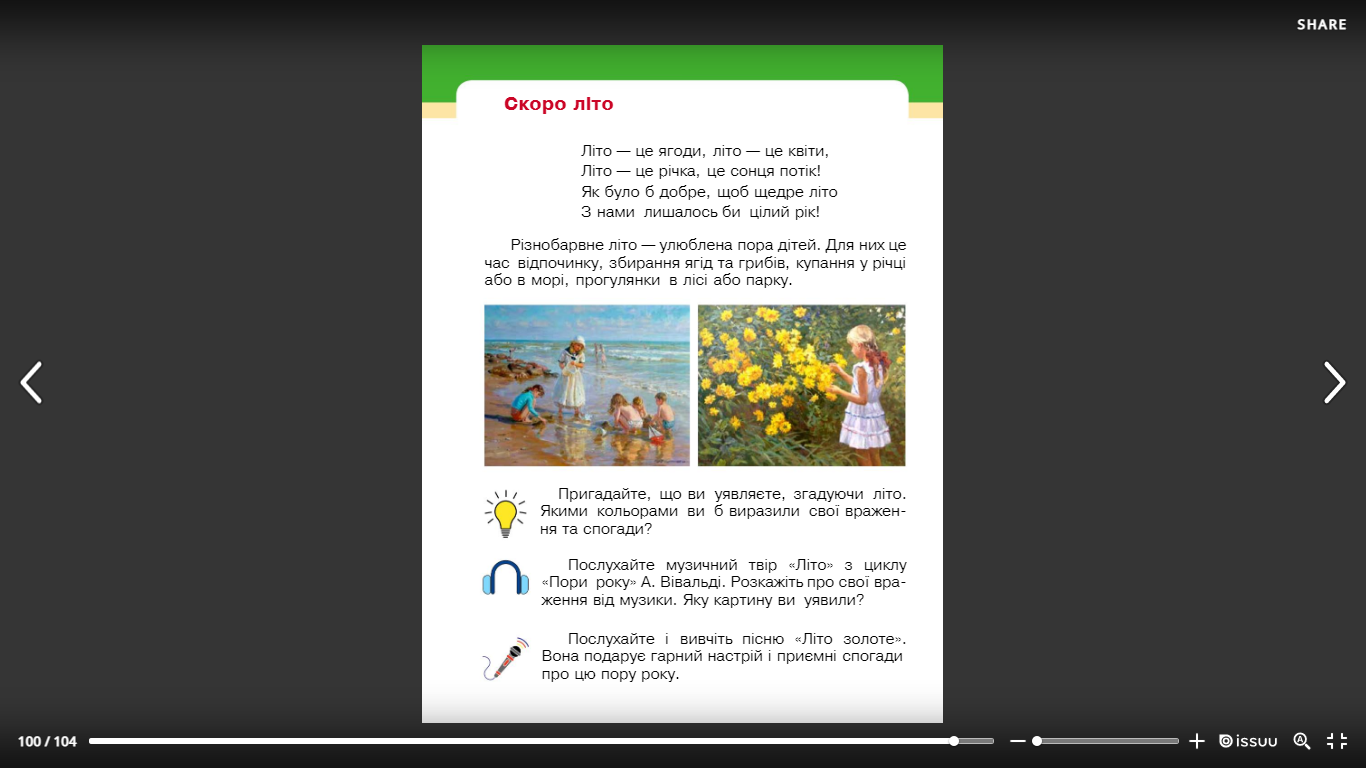 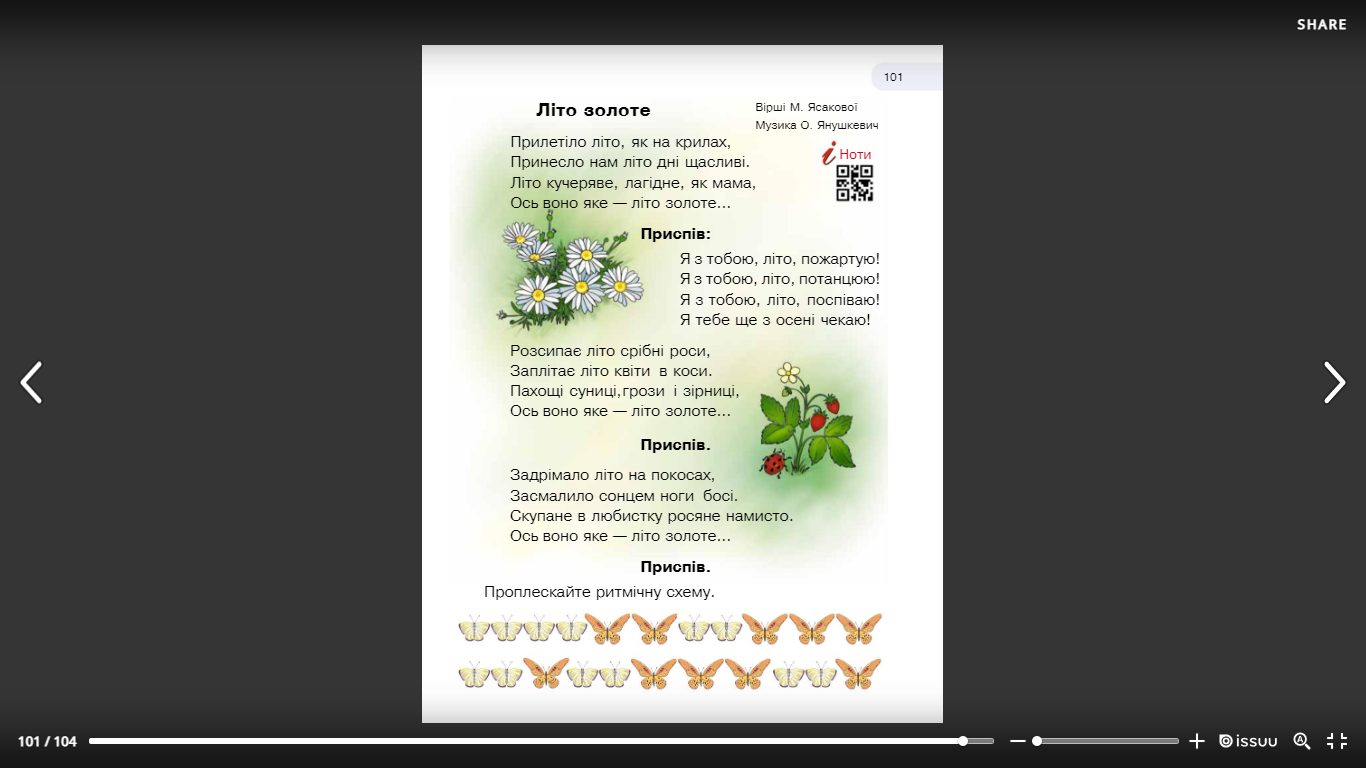 https://www.youtube.com/watch?v=j85NPWnaopAУкраїнська моваТема: Узагальнення вивченого.Перейдіть за посиланням і опрацюйте тему: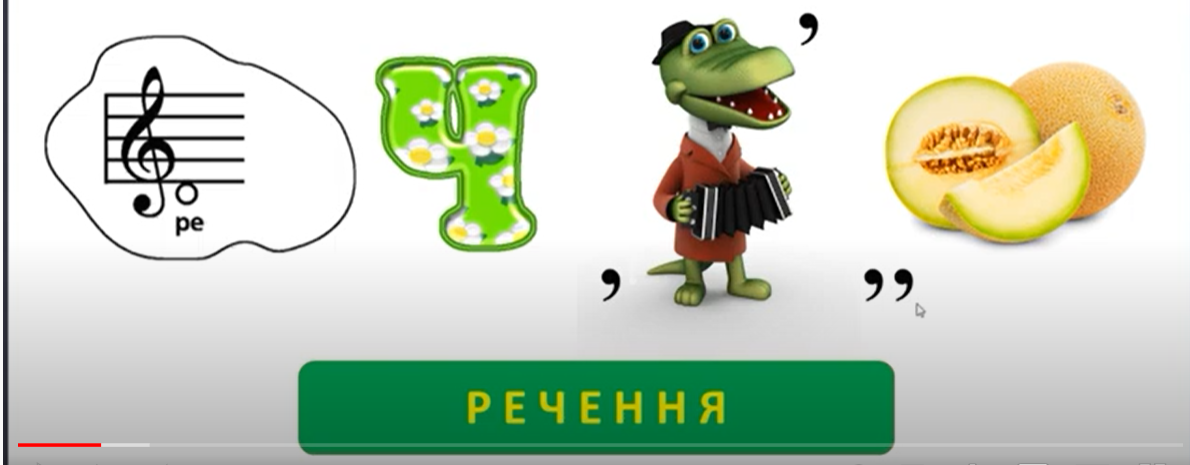 https://youtu.be/otypPK2aRawЧитанняТема: Ліна Костенко «Вербові сережки».Перейдіть за посиланням і опрацюйте тему: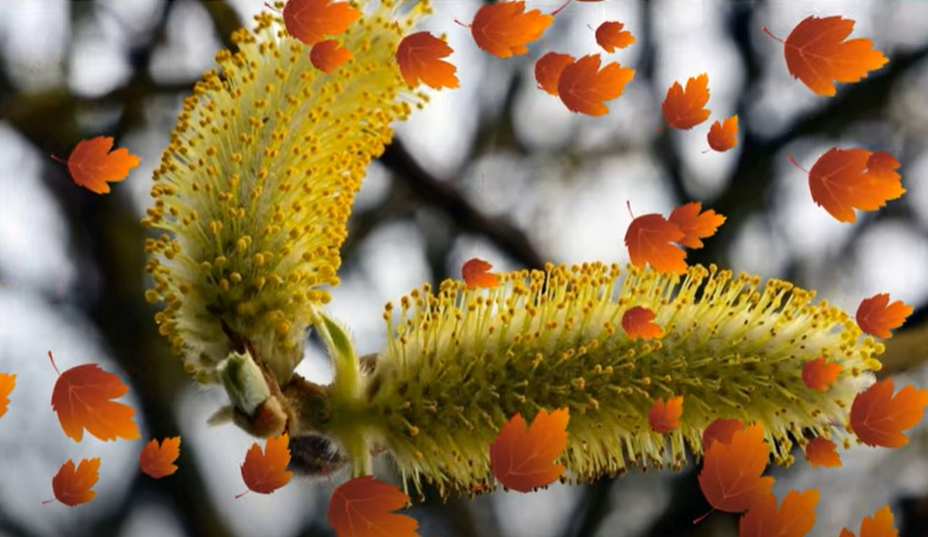 https://youtu.be/l5Fmgq1RTZYМатематикаТема: Таблиця множення числа 6 складені задачі на знаходження суми, які містять дію множення, або ділення.Перейдіть за посиланням і опрацюйте тему: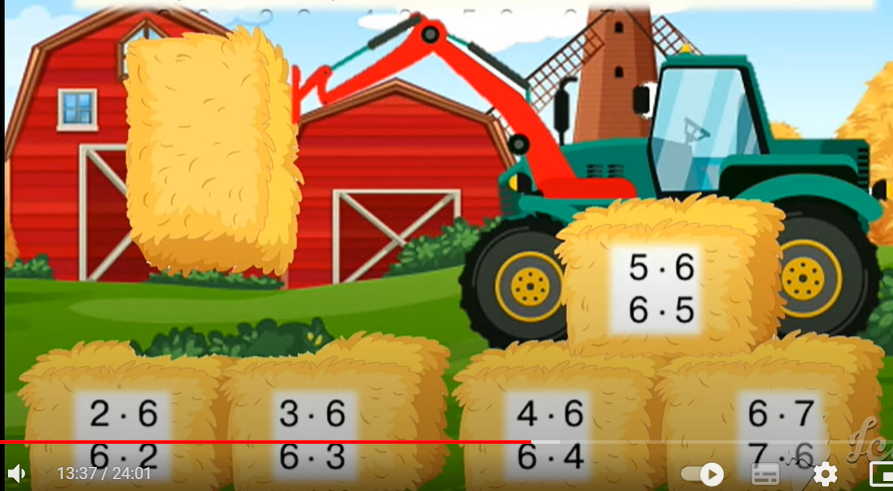 https://youtu.be/kP53dd7sEK8ЯДСТема: Ознаки літа в неживій природі.Перейдіть за посиланням і опрацюйте тему: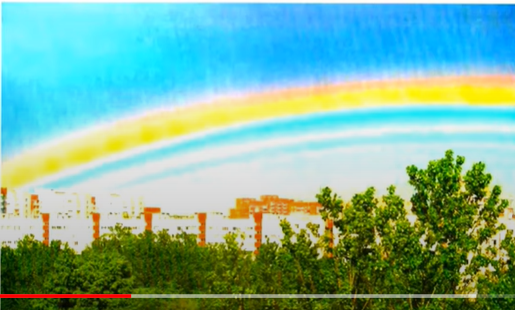 https://youtu.be/ozYUxCL_PWUЛогопедія1. Організаційний момент2. Вправи на дихання “Здути легкий предмет” .Мета: укріплювати м’язи дихального апарату і виробляти нижньодіафрагмальний видих .3. Артикуляційні вправи:- пташенятко- лопаточка- чашечка- маляр- гойдалка- гірка4. Голосові вправи:Голосні звуки(мета: укріплювати голосові зв’язки . Повторити протяжно на видиху а-а-а-а; о-о-о-о-о; у-у-у-у-у).5. Пальчикові вправи:Хлопчик пальчик, що зробив?З першим братом в ліс ходив.З другим братом борщ варив, З третім братом пас корів,А з чевертим кашу їв (по черзі загинати й розгинати всі пальці, починаючи з мізинця).6. Артикуляційний уклад звуку К7. Розвиток фонематичного сприйняття . Гра : “Піймай звук”.ФізкультураРозминка. ЗРВ на місці https://youtu.be/zcuymwxVHk0:Вправи на поставу:  https://youtu.be/-KGiS5KCfwI https://zatyshok.net.ua/9122/Вправи з великим м’ячем: https://youtu.be/Mddi8a8bISMhttps://www.youtube.com/watch?v=az6s45DmDjIРуханка: https://youtu.be/3sg5oJQmlBYАнглійська  моваHobbies and Fun.Структура I like…/I don’t like…/I hate… Listening. Розвиток навичок аудіювання та говоріння. Виконання після текстових вправ.https://www.youtube.com/watch?v=IjbTR8f9YVkhttps://www.youtube.com/watch?v=eHN5G6ezJ_Y&list=PL_LuouJxX508mmmnJZKENVtUWl6IDfEf-&index=67Укр. моваВизначаю тему і мету тексту. Добираю заголовокhttps://www.youtube.com/watch?v=E2FZ12MPqNYЧитанняТ.Щербаченко «Український лицар»https://www.youtube.com/watch?v=UXj7eaSBYUAЛогопедіяПовторити артикуляційні вправиhttps://m.youtube.com/watch?v=1kqeJjfD230Виконати вправи для розвитку міжпівкульної взаємодії ,,Дзеркальне малювання,,Виконати завдання на картці (письмово)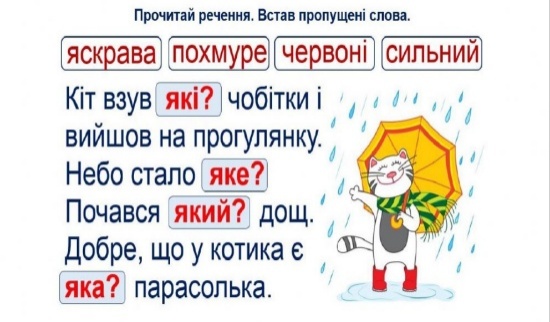 Українська моваТема: Складаю план тексту.Перейдіть за посиланням та опрацюйте тему: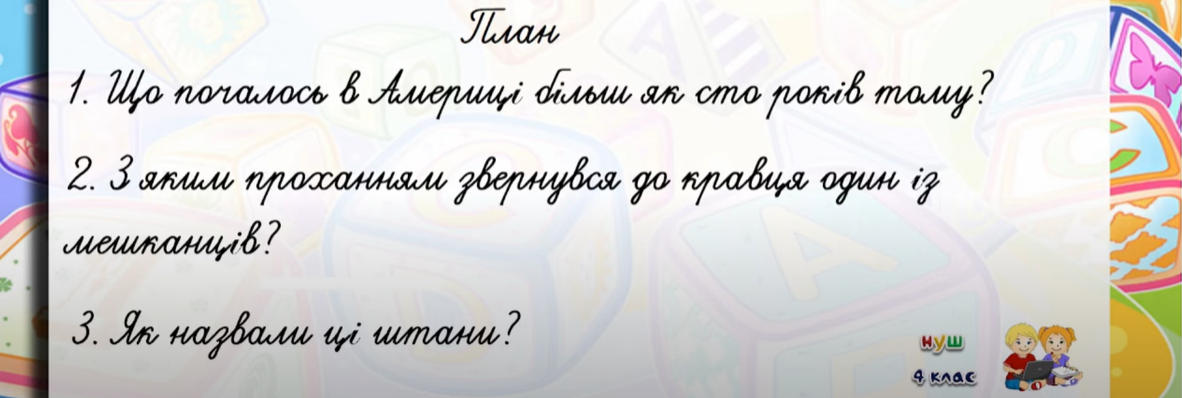 https://youtu.be/YZctMtacIEU   (після 9:25)ЧитанняТема: Підсумковий урок за темою «Фантазуємо, творимо, мріємо».Підручник: стор.156Відкрийте презентацію і дайте відповідь на запитання: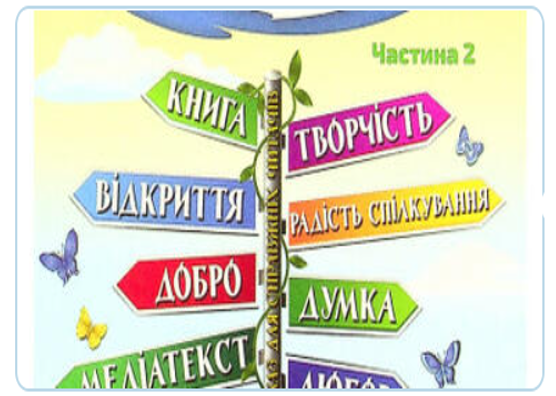 МатематикаТема: Письмове ділення трицифрових чисел на трицифрові виду 954:318. Побудова прямокутника.Перейдіть за посиланням та опрацюйте тему: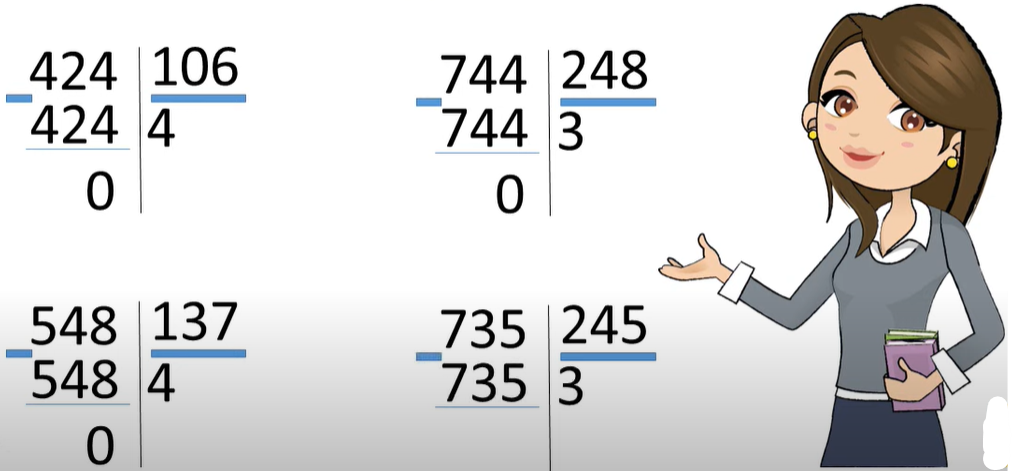 https://youtu.be/3u6vFJEURzwАнглійська моваТема: "Happy hours".Перейдіть за посиланням та опрацюйте тему: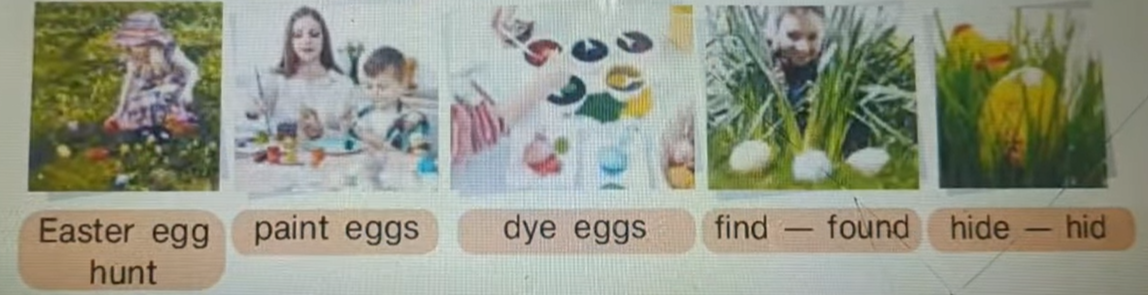 https://youtu.be/izuSsmF1Xdk